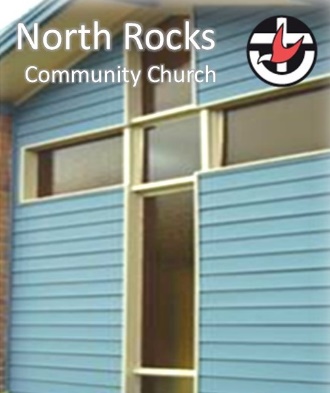 NRCC News and Notices▪ Morning Tea from this SundayThe food will be served by the volunteer at the counter along with their cup of tea/coffee. The self-serve style morning tea that we are familiar with can be resumed down the track when the congregation feel more confident. Please contact Sharryn if you need any help. 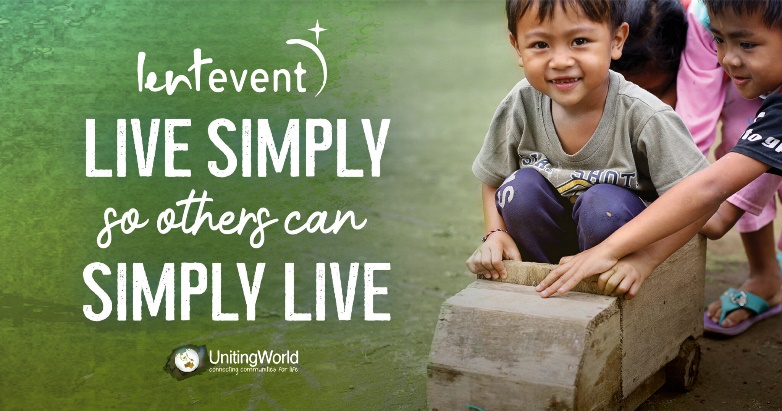 NRCC News and Notices▪ Morning Tea from this SundayThe food will be served by the volunteer at the counter along with their cup of tea/coffee. The self-serve style morning tea that we are familiar with can be resumed down the track when the congregation feel more confident. Please contact Sharryn if you need any help. Community News and Notices▪Six Studies in LentThis series of 6 Lenten studies will be led by Rev Dr Chris Walker. What: Six-week Lenten study on the book: “Discipleship: Things to Remember”.Session 1: “Remember where you came from and what God has done for you.”Session 2: “Remember your citizenship is in heaven.”Session 3: “Remember to seek the Lord, recognising that God’s ways are not our ways.”Session 4: “Remember you are a new creation in Christ, called to the ministry of reconciliation.”Session 5: “Remember the surpassing value of knowing Jesus Christ and press toward the goal.”Session 6: “Remember to have the same mind as Christ and serve him unashamedly.”Order the book NOW from MediaCom: $13.95 per copyhttps://www.mediacomeducation.org.au/shop/discipleship-things-to-remember-six-lenten-studies-on-being-a-follower-of-jesus-in-our-time/Why: To deepen your discipleship in life and specifically to prepare you to celebrate the death and resurrection of Jesus at Easter.Who: Anyone who feels called to deepen their faith.When: 7.30-9.00 pm, on 6 Mondays: 7, 14, 21, 28 March and 4, 11 April.Where: The same Zoom link each time:Topic: PNP Lent studies with Chris WalkerJoin Zoom Meetinghttps://uca-nswact.zoom.us/j/98886955795?pwd=aXorT2RLRlMzdE1uSVkyclVUNCtPdz09Meeting ID: 988 8695 5795Passcode: 506655▪ Resilience and the Human Spirit – Stations of the Cross 2022April 1 – April 17.  10.00am - 4.00pm daily Exhibition Space, Northmead Creative and Performing Arts High School. Information: Northmead Uniting Church 9890 5814, 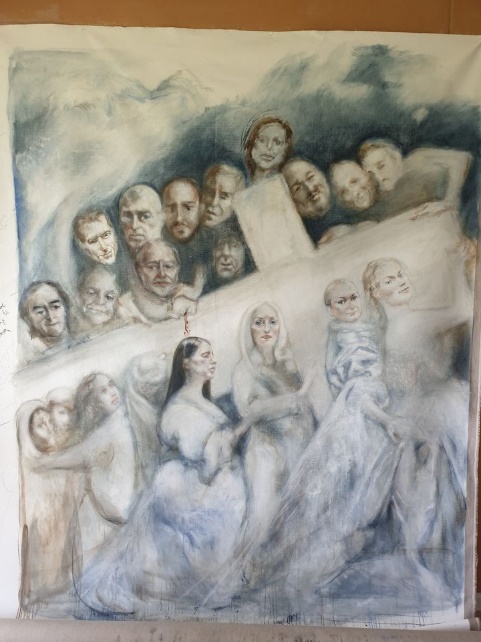                         Northmead CAPAHS 02 96304116https://www.facebook.com/NorthmeadSOTCSince 2007 an annual exhibition has been curated as a fresh way for people to have a deep and rich experience of Easter. Over the past 8 years, the exhibition has grown and developed as a cooperative project of Northmead UCA and Northmead Creative and Performing Arts High School (CAPAHS.)Each year we invite 15 major Australian artists to take 9 months to reflect on a short brief and then to create a particular artwork which we show in a joint exhibition.  The artworks come into conversation with each other and invite the viewers to consider Easter texts in new and fresh ways.  We want to provide an opportunity for people in the community to engage with some of the deeper life questions that are embedded in the Easter story. The exhibition will be opened by Sr Rosemary Crumlin, the doyen of modern art and the religious imagination.  Exhibition Opening 			Monday 1st April - 6pm curatorial tour, 7.00pm Opening 	Guided Tours 			2.00 pm on weekend days or by appointment.Wine and Cheese Night - 		Thursday 7th April at 7.00 pm Eremos quiet half day Retreat 	Saturday 9th April from 10am-1.00 pm Jazz Night 				Sunday 10th April at 6.00 pm Good Friday				Friday 15th April at 9.00 amReflection of the WeekRunning from God will never alleviate our problems, quell our guilt, or quiet our consciences. Running from God will never cure our restlessness or discontentment—it will only make our situations worse. Only running toward God will bring us healing, restoration, joy, and peace. The prodigal son shows us how God can use our discontentment to turn our hearts back to Him.Read Luke 15:11-32. Restless and dissatisfied, the prodigal son ran away from his father. Yet instead of allowing his misery to drive him further and further away, the prodigal son realized that running away was not the answer. The prodigal used his discontent to repent and restore his relationship with his father.When he came to his senses, he said, "How many of my father's hired servants have food to spare, and here I am starving to death! I will set out and go back to my father and say to him: Father, I have sinned against heaven and against you. I am no longer worthy to be called your son; make me like one of your hired servants." (Luke 15:17-19)Because the prodigal son changed course and sought contentment through his father and not his rebellion, he finally found happiness and peace. The father did not punish his son or send him away but instead welcomed him home with love.How will you respond to your seasons of discontent?Prayer: God, I confess that I've been restless and discontent. Forgive me for being prideful and stubborn. Thank You for Your unfailing mercy and forgiveness. I pray in the name of Jesus. Amen."In him we have redemption through his blood, the forgiveness of sins, in accordance with the riches of God's grace that he lavished on us" (Ephesians 1:7-8).Community News and Notices▪Six Studies in LentThis series of 6 Lenten studies will be led by Rev Dr Chris Walker. What: Six-week Lenten study on the book: “Discipleship: Things to Remember”.Session 1: “Remember where you came from and what God has done for you.”Session 2: “Remember your citizenship is in heaven.”Session 3: “Remember to seek the Lord, recognising that God’s ways are not our ways.”Session 4: “Remember you are a new creation in Christ, called to the ministry of reconciliation.”Session 5: “Remember the surpassing value of knowing Jesus Christ and press toward the goal.”Session 6: “Remember to have the same mind as Christ and serve him unashamedly.”Order the book NOW from MediaCom: $13.95 per copyhttps://www.mediacomeducation.org.au/shop/discipleship-things-to-remember-six-lenten-studies-on-being-a-follower-of-jesus-in-our-time/Why: To deepen your discipleship in life and specifically to prepare you to celebrate the death and resurrection of Jesus at Easter.Who: Anyone who feels called to deepen their faith.When: 7.30-9.00 pm, on 6 Mondays: 7, 14, 21, 28 March and 4, 11 April.Where: The same Zoom link each time:Topic: PNP Lent studies with Chris WalkerJoin Zoom Meetinghttps://uca-nswact.zoom.us/j/98886955795?pwd=aXorT2RLRlMzdE1uSVkyclVUNCtPdz09Meeting ID: 988 8695 5795Passcode: 506655▪ Resilience and the Human Spirit – Stations of the Cross 2022April 1 – April 17.  10.00am - 4.00pm daily Exhibition Space, Northmead Creative and Performing Arts High School. Information: Northmead Uniting Church 9890 5814,                         Northmead CAPAHS 02 96304116https://www.facebook.com/NorthmeadSOTCSince 2007 an annual exhibition has been curated as a fresh way for people to have a deep and rich experience of Easter. Over the past 8 years, the exhibition has grown and developed as a cooperative project of Northmead UCA and Northmead Creative and Performing Arts High School (CAPAHS.)Each year we invite 15 major Australian artists to take 9 months to reflect on a short brief and then to create a particular artwork which we show in a joint exhibition.  The artworks come into conversation with each other and invite the viewers to consider Easter texts in new and fresh ways.  We want to provide an opportunity for people in the community to engage with some of the deeper life questions that are embedded in the Easter story. The exhibition will be opened by Sr Rosemary Crumlin, the doyen of modern art and the religious imagination.  Exhibition Opening 			Monday 1st April - 6pm curatorial tour, 7.00pm Opening 	Guided Tours 			2.00 pm on weekend days or by appointment.Wine and Cheese Night - 		Thursday 7th April at 7.00 pm Eremos quiet half day Retreat 	Saturday 9th April from 10am-1.00 pm Jazz Night 				Sunday 10th April at 6.00 pm Good Friday				Friday 15th April at 9.00 amReflection of the WeekRunning from God will never alleviate our problems, quell our guilt, or quiet our consciences. Running from God will never cure our restlessness or discontentment—it will only make our situations worse. Only running toward God will bring us healing, restoration, joy, and peace. The prodigal son shows us how God can use our discontentment to turn our hearts back to Him.Read Luke 15:11-32. Restless and dissatisfied, the prodigal son ran away from his father. Yet instead of allowing his misery to drive him further and further away, the prodigal son realized that running away was not the answer. The prodigal used his discontent to repent and restore his relationship with his father.When he came to his senses, he said, "How many of my father's hired servants have food to spare, and here I am starving to death! I will set out and go back to my father and say to him: Father, I have sinned against heaven and against you. I am no longer worthy to be called your son; make me like one of your hired servants." (Luke 15:17-19)Because the prodigal son changed course and sought contentment through his father and not his rebellion, he finally found happiness and peace. The father did not punish his son or send him away but instead welcomed him home with love.How will you respond to your seasons of discontent?Prayer: God, I confess that I've been restless and discontent. Forgive me for being prideful and stubborn. Thank You for Your unfailing mercy and forgiveness. I pray in the name of Jesus. Amen."In him we have redemption through his blood, the forgiveness of sins, in accordance with the riches of God's grace that he lavished on us" (Ephesians 1:7-8).E - give  (Direct Electronic Giving)Account Name: North Rocks Community Church(BSB):   634634   Account Number:   100025906PrayersIf you have any prayer requests or would like to know of those with particular pastoral needs to pray for, please contact Robyn, Steve or Pastoral Care Team. Robyn: 0424791916Ministry LeadersMinister: Rev. Steve Lee / minister@northrocks.org.au / 0433 698 690Church CouncilChairperson: Cathy Nelson	      Secretary: Jenny Keyte	Treasurer: Anne CrabbTeam LeadersWorship: Steve Lee    Discipleship: Alex Chow   Pastoral Care: Robyn Pike   Fellowship: Sue VasilevskaIntergen: Fiona & Cathy    Mission: Steve TurnerMinistry LeadersMinister: Rev. Steve Lee / minister@northrocks.org.au / 0433 698 690Church CouncilChairperson: Cathy Nelson	      Secretary: Jenny Keyte	Treasurer: Anne CrabbTeam LeadersWorship: Steve Lee    Discipleship: Alex Chow   Pastoral Care: Robyn Pike   Fellowship: Sue VasilevskaIntergen: Fiona & Cathy    Mission: Steve TurnerNorth Rocks Community Church132-136 North Rocks Rd, North Rocks.  NSW 2151https://northrocks.uca.org.auFacebook: North Rocks Community ChurchEmail: enquiry@northrocks.org.auPhone: (02) 9683 2586                                          Uniting Church in Australia     https://uniting.church/                                          NSW & ACT Synod        https://nswact.uca.org.au/                                          Parramatta Nepean Presbytery    https://parramattanepean.uca.org.au/North Rocks Community Church132-136 North Rocks Rd, North Rocks.  NSW 2151https://northrocks.uca.org.auFacebook: North Rocks Community ChurchEmail: enquiry@northrocks.org.auPhone: (02) 9683 2586                                          Uniting Church in Australia     https://uniting.church/                                          NSW & ACT Synod        https://nswact.uca.org.au/                                          Parramatta Nepean Presbytery    https://parramattanepean.uca.org.au/